广西国际壮医医院护理人员招聘条件（一）岗位及要求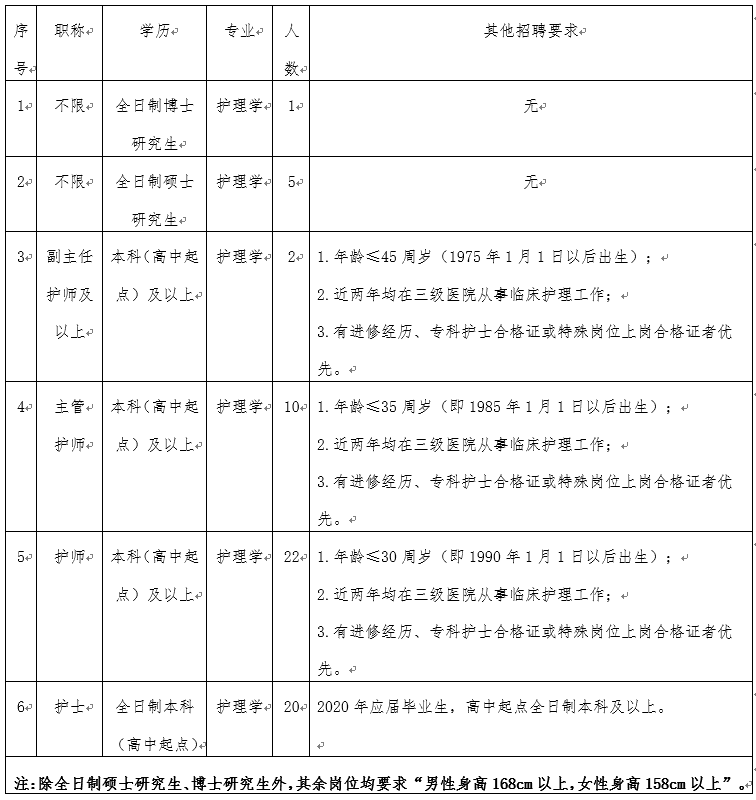 